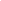 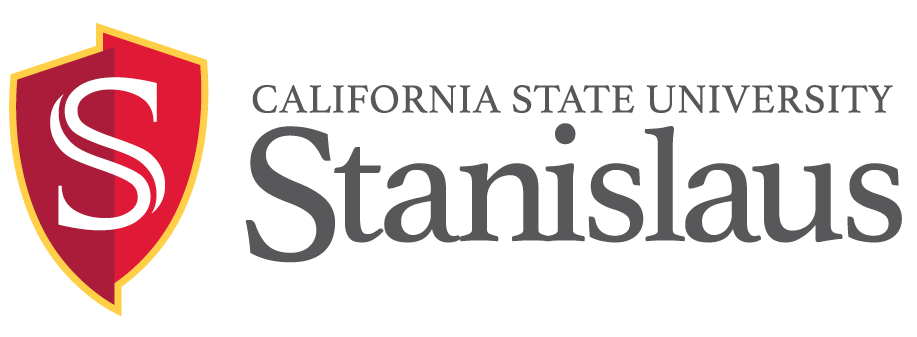 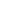 First Semester Meetings & Progress Monitoring ScheduleImportant Fieldwork Meetings & NotesLesson Observations and Observation Forms - First Semester of the FieldworkGeneral Notes - First Semester of the FieldworkNotes and InformationAbsences and Make-Up DaysSubstitute Teaching for the Cooperating Teacher & 600 Hours of Clinical PracticeIdentification  Badge and Parking PassDesignated Planning/Debriefing Time with Cooperating TeacherStart Date & Exchange Contact InformatoinTPA Instructional Cycle 1: Learning about Students and Planning Instruction